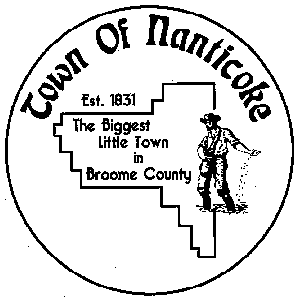 Town of Nanticoke 							Board Meeting 12/08/2020The Town of Nanticoke held their December Meeting on Tuesday, December 08, 2020.  The meeting was at 7:00 p.m. at the Nanticoke Town Hall, 755 Cherry Valley Hill Rd. Maine, NY 13802.Present:Roy Willis		      	Town SupervisorKen Barlow			Town CouncilmanScott Whittaker			Town CouncilmanRobert McKertich     		Town AttorneyRenny Zanker	        		Town ClerkAbsent: Ron Zielewicz, Dan Baker, Jacob SlackGuests: Jim Lamb, Nancy Rutkowski, Daniel Bertoni, Andy Jackson, Curt Zanker.Meeting was opened at 7:00 p.m. by Supervisor Willis. All joined in by the Pledge of Allegiance.Motion to approve minutes from November’s minutes made by	Scott Whittaker			Seconded by		Ken BarlowRoll call vote: S. Whittaker: aye, K. Barlow: aye, R.  Willis: aye, motion carried.Motion Made to approve supervisors report:Motion made by	Ken BarlowSeconded by		Scott WhittakerRoll call vote: S. Whittaker: aye, K. Barlow: aye, R. Willis: aye, motion carried.New Business:Renny updated the councilmen with the progress that has been made with Mr. Henderson with cleaning up with the office computers and Wi-Fi is available. Mr. Jackson expressed concern regarding the website being outdated.  Renny has been working with Red Barn to rectify the problem. Nancy has been working on organizing the minutes book, records retention, local laws, and death certificates.Renny asked councilmembers to consider keeping her in the office until such time a deputy is in place and the projects that Nancy had started will be completed.  We would review her employment in March of 2021.A deputy position was discussed in regards to hours, days and wages.  The deputy position will be posted on the Nanticoke website.Resolution for the adoption for the2021 Records Retention LG-S 1 was given for review and approval to the board:   Motion made by:	Ken BarlowSeconded by: 		Scott Whittaker		Roll call vote:  S. Whittaker: aye, K. Barlow: aye, R. Willis: aye, motion carried.Motion made to approve the 2021 Holiday Schedule:Motion made by: 	Scott WhittakerSeconded by:		Ken BarlowRoll call vote: K. Barlow: aye, S. Whittaker: aye, R. Willis: aye, motion carried.  Motion made to approve the Town Operations Schedule for 2021.Motion made by:	Scott WhittakerSeconded by: 		Ken BarlowRoll call vote: K. Barlow: aye, S. Whittaker: aye, R. Willis: aye, motion carried.Supervisor Willis requested a credit card for town purchases. Town Attorney Robert McKertick will draw up a paperwork with the specific procurement policies and procedures for the card with its limits and to who would have permission to make purchases.  This will be available at the next board meeting for review and possible approval.Supervisor Willis had a conversation with Judge Struble in regards to COVID-19 Restrictions he will make the call to shut down the town courts or use zoom. Council was asked to approve the closing the town hall in the event COVID-19 was to get worse in the coming months.  The clerk would be available by appointment only in the event the Broome County Executive or Governor implements another mandatory shut down. Renny was given authority to close the Town Hall for public access in the event COVID -19 becomes worse.The year-end meeting is scheduled for December 29th at 7:00 p.m. in the town hall.New Business:General (A) Fund…. Vouchers 167-185 in the amount of $27,480.50.Highway (DA) Fund…Vouchers 130-142 in the amount of $97,254.52.Councilman Ken Barlow made a motion to pay the bills as audited:Seconded by:	Scott WhittakerRoll call vote: K. Barlow: aye, S. Whittaker: aye, R. Willis: aye, motion carried.Councilman Scott Whittaker made a motion to approve the (BVESI) Transfer.Seconded by: 	Ken BarlowRoll call vote: K. Barlow: aye, S. Whittaker: aye, R. Willis: aye, motion carried.The Public Hearing on January 12, 2021 at 7:00 p.m. will be held at the Glen Aubrey Fire Hall in order to accommodate social distancing. Attorney McKertich will post notice in the newspaper.Councilman Ken Barlow made the motion to hold the Public Hearing for the Verizon Cell Tower and Town Board Meeting on January 12, 2021 at 7:00 p.m. at the Glen Aubrey Fire Station.Seconded by: 	Scott Whittaker	Roll call vote:  S. Whittaker: aye, K. Barlow: aye, R. Willis: aye, motion carried. Supervisor Willis thanked councilmember Ken Barlow for his years of service on the town board.Councilman Ken Barlow made the motion to adjourn the meeting at 8:17p.m.Seconded by:	Scott WhittakerRoll call vote:	S. Whittaker: aye, K. Barlow: aye, R. Willis: aye, motion carried.The end of the year Nanticoke Town Board Meeting will be held on Tuesday, December 29th at 7:00 p.m. in the town hall.Respectfully Submitted,							Date: January 12, 2021Renny Zanker, Town Clerk